Аннотация к рабочей программе «Химия 8-9»Рабочая программа по химии для 8-9 классов разработана в соответствии с требованиями следующих нормативных документов:Федеральный закон от 29 декабря 2012 № 273-ФЗ «Об образовании Российской Федерации»;Федеральный государственный образовательный стандарт основного общего образования, утвержденного приказом Министерства образования и науки Российской Федерации от 17.12.2010 № 1897 с изменениями и дополнениями от 31.12.2015 № 1577;-Примерная основная образовательная программа основного общего образования, одобренная решением федерального учебно-методического объединения по общему образованию (протокол от 08 апреля 2015 г. №1/15);-Образовательная программа основного общего образования МБОУ «ЦО № 47» Учебный план МБОУ «ЦО № 47» Положение о рабочей МБОУ «ЦО № 47» Рабочая программа составлена на основе Программы курса химии для 8-9 классов общеобразовательных учреждений О.С. Габриеляна. М.: Дрофа. 2016 г.Данная программа предназначена для учащихся, изучающих	химию	по учебникам: О.С.Габриеляна «Химия 8 класс», «Химия 9 класс», М.: Дрофа. 2017 г.В предметах естественно-математического цикла ведущую роль играет познавательная деятельность и соответствующие ей познавательные учебные действия. В связи с этим основными целями обучения химии в основной школе являются:формирование у учащихся умения видеть и понимать ценность образования, значимость химического знания для каждого человека независимо от его профессиональной деятельности; умения различать факты и оценки, сравнивать оценочные выводы, видеть их связь с критериями оценок и связь критериев с определенной системой ценностей, формулировать и обосновывать собственную позицию;формирование у учащихся целостного представления о мире и роли химии в создании современной естественно-научной картины мира; умения объяснять объекты и процессы окружающей действительности — природной, социальной, культурной, технической среды, используя для этого химические знания;приобретение	учащимися		опыта	разнообразной	деятельности,	познания	и самопознания; ключевых навыков (ключевых компетентностей), имеющих универсальное значение для различных видов деятельности: решения проблем, принятия решений, поиска,	анализа	и		обработки	информации,	коммуникативных	навыков,	навыков измерений, сотрудничества, безопасного обращения с веществами в повседневной жизни. Задачами изучения учебного предмета «Химия» в 8-9 классах являются:учебные: формирование системы химических знаний как компонента естественнонаучной картины мира;развивающие: развитие личности обучающихся, их интеллектуальное и нравственное совершенствование, формирование у них гуманистических отношений и экологически целесообразного поведения в быту и в трудовой деятельности;воспитательные: формирование умений безопасного обращения с веществами, используемыми в повседневной жизни; выработка понимания общественной потребности в развитии химии, а также формирование отношения к химии как к возможной области будущей практической деятельности.Общая характеристика учебного предмета «Химия»В соответствии с Федеральным государственным образовательным стандартом основного общего образования учащиеся должны овладеть такими познавательными учебными действиями, как умение формулировать проблему и гипотезу, ставить цели и задачи,строить планы достижения целей и решения поставленных задач, проводить эксперимент и на его основе делать выводы и умозаключения, представлять их и отстаивать   свою точкузрения. Кроме этого, учащиеся должны овладеть приемами, связанными с определением понятий: ограничивать их, описывать, характеризовать и сравнивать. Следовательно, при изучении химии в основной школе учащиеся должны овладеть учебными действиями, позволяющими им достичь личностных, предметных и метапредметных образовательных результатов.Предлагаемая программа по химии раскрывает вклад учебного предмета в достижение целей основного общего образования и определяет важнейшие содержательные линии предмета:вещество — знания о составе и строении веществ, их важнейших физических и химических свойствах, биологическом действии;химическая реакция — знания об условиях, в которых проявляются химические свойства веществ, способах управления химическими процессами;применение веществ — знания и опыт практической деятельности с веществами, которые наиболее часто употребляются в повседневной жизни, широко используются в промышленности, сельском хозяйстве, на транспорте;язык химии — система важнейших понятий химии и терминов, в которых они описываются, номенклатура неорганических веществ, т. е. их названия (в том числе и тривиальные), химические формулы и уравнения, а также правила перевода информации с естественного языка на язык химии и обратно.При отборе содержания, конкретизирующего программу, учитывалось, что перед общим образованием не стоит задача профессиональной подготовки учащихся. Это определило построение курса как общекультурного, направленного, прежде всего на формирование и развитие интереса к изучению химии. Учтена основная особенность подросткового возраста — начало перехода от детства к взрослости, который характеризуется развитием познавательной сферы.На этапе основного общего среднего образования происходит включение учащихся в проектную и исследовательскую деятельность, основу которой составляют такие универсальные учебные действия, как умение видеть проблемы, ставить вопросы, классифицировать, наблюдать, проводить эксперимент, делать выводы и умозаключения, объяснять, доказывать, защищать свои идеи, давать определения понятиям. Сюда же относятся приёмы, сходные с определением понятий: описание, характеристика, разъяснение, сравнение, различение. Формирование этих универсальных учебных действий начинается ещё в начальной школе, а в курсе химии основной школы происходит их развитие и совершенствование. В связи с этим резервные часы планируется использовать на формирование и развитие умений проектной и исследовательской деятельности, умение видеть проблемы, делать выводы и умозаключения.Место учебного предмета в учебном планеРабочая программа по учебному предмету «Химия» входит в предметную область«Естественные предметы», рассчитана на 136 часов (8 класс 68ч/2ч в неделю, 9 класс 68ч/2ч в неделю из обязательной части учебного плана МБОУ ЦО № 7).Формы, методы и средства обучения, технологииВ данном классе ведущими методами обучения предмету являются: объяснительно- иллюстративный и репродуктивный, хотя используется и частично-поисковый. На уроках используются элементы следующих технологий: личностно-ориентированное обучение, обучение с применением опорных схем, ИКТ, проектная деятельность.Используются следующие формы обучения: учебные занятия, экскурсии, наблюдения, опыты, эксперименты, работа с учебной и дополнительной литературой, анализ, мониторинг, исследовательская работа, презентация. Определенное место в овладении данным курсом отводится самостоятельной работе: подготовка творческих работ, сообщений, рефератов.Формы промежуточной и итоговой аттестацииПромежуточная аттестация проводится в форме:тестов;-контрольных работ;самостоятельных работ;практических работ;Учащиеся проходят итоговую аттестацию – в виде ГИА.1.	Планируемые результаты освоения курса химииПри изучении химии в основной школе обеспечивается достижение личностных, метапредметных и предметных результатов.Личностные:-ориентационной сфере — чувство гордости за российскую химическую науку, гуманизм, отношение к труду, целеустремленность;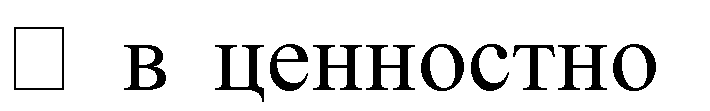 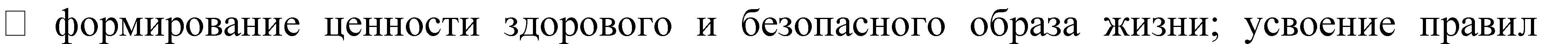 индивидуального и коллективного безопасного поведения в чрезвычайных ситуациях, угрожающих жизни и здоровью людей;— готовность к осознанному выбору дальнейшей образовательной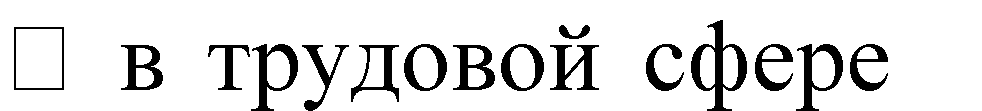 траектории;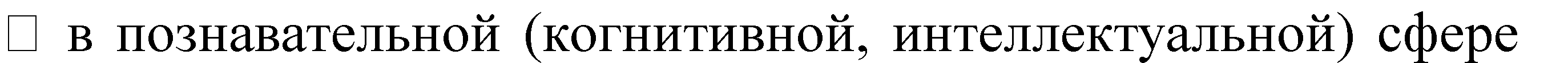 познавательной деятельностью.— умение управлять своей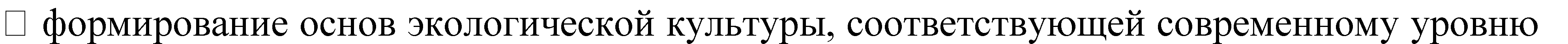 экологического мышления, развитие опыта экологически ориентированной рефлексивно- оценочной и практической деятельности в жизненных ситуациях;Метапредметные: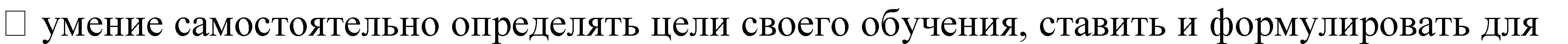 себя новые задачи в учёбе и познавательной деятельности, развивать мотивы и интересы своей познавательной деятельности;достижения целей, в том числе альтернативные, осознанно выбирать наиболее эффективные способы решения учебных и познавательных задач;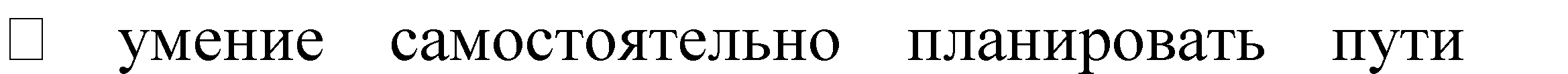 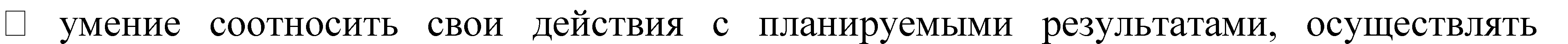 контроль своей деятельности в процессе достижения результата, определять способы действий в рамках предложенных условий и требований, корректировать свои действия в соответствии с изменяющейся ситуацией;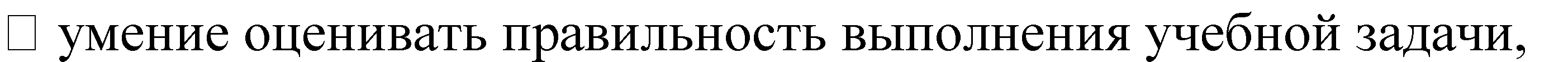 собственные возможности её решения;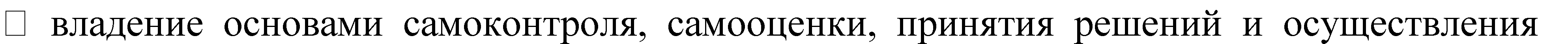 осознанного выбора в учебной и познавательной деятельности;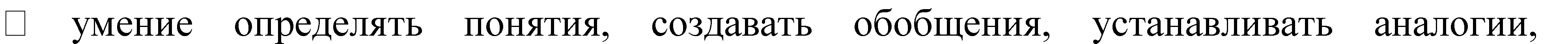 классифицировать, самостоятельно выбирать основания и критерии для классификации, устанавливать причинно-следственные связи, строить логическое рассуждение, умозаключение (индуктивное, дедуктивное и по аналогии) и делать выводы;дели и схемы для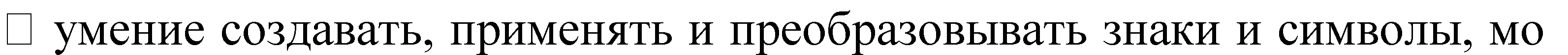 решения учебных и познавательных задач;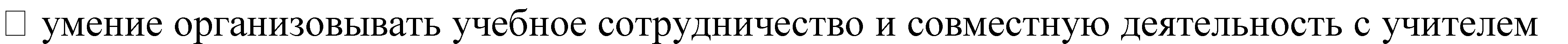 и сверстниками; работать индивидуально и в группе: находить общее решение и разрешать конфликты на основе согласования позиций и учёта интересов; формулировать, аргументировать и отстаивать своё мнение;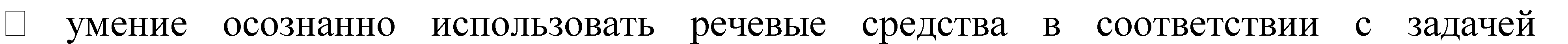 коммуникации для выражения своих чувств, мыслей и потребностей; планирования и регуляции своей деятельности; владение устной и письменной речью, монологической контекстной речью;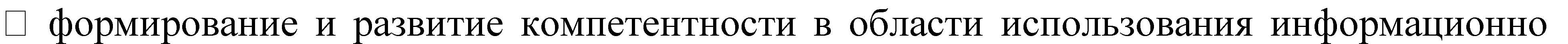 коммуникационных технологий;рименять его в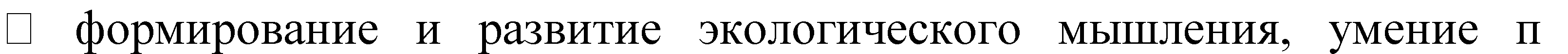 познавательной,	коммуникативной,	социальной	практике	и	профессиональной ориентации.Предметные:В познавательной сфере: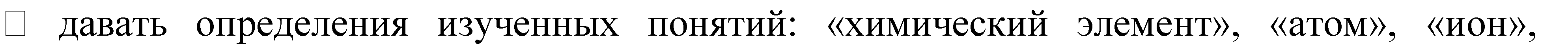 «молекула», «простые   и   сложные   вещества»,   «вещество»,   «химическая   формула»,«относительная атомная масса», «относительная молекулярная масса», «валентность»,«степень окисления»,  «кристаллическая решетка», «оксиды», «кислоты», «основания»,«соли», «амфотерность», «индикатор», «периодический закон», «периодическая таблица»,«изотопы»,	«химическая	связь»,	«электроотрицательность»,	«химическая	реакция»,«химическое	уравнение»,	«генетическая	связь»,	«окисление»,	«восстановление»,«электролитическая диссоциация», «скорость химической реакции»;сывать	демонстрационные	и	самостоятельно	проведенные	химические эксперименты;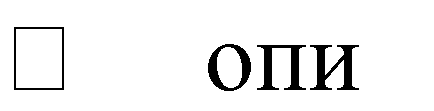 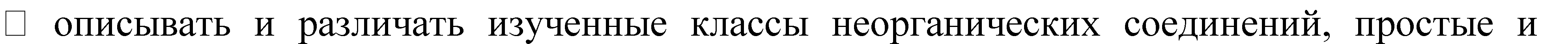 сложные вещества, химические реакции;воды и умозаключения из наблюдений, изученных химических закономерностей, прогнозировать свойства неизученных веществ по аналогии со свойствами изученных;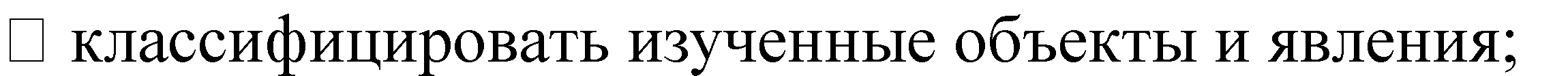 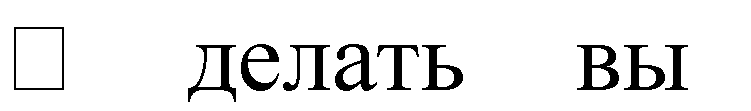 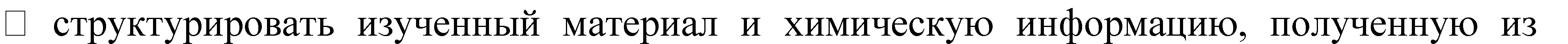 других источников;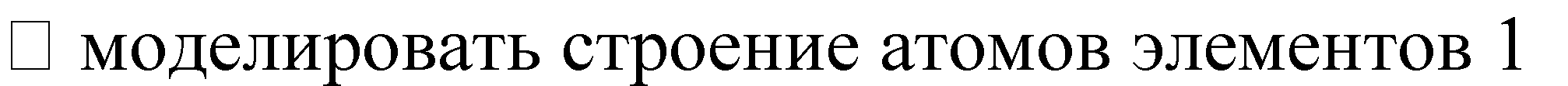 В ценностно – ориентационной сфере:-3 периодов, строение простых молекул;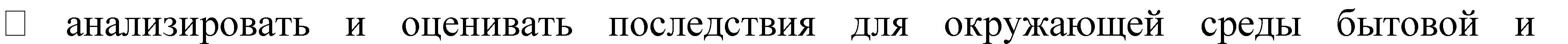 производственной деятельности человека, связанной с переработкой веществ;В трудовой сфере: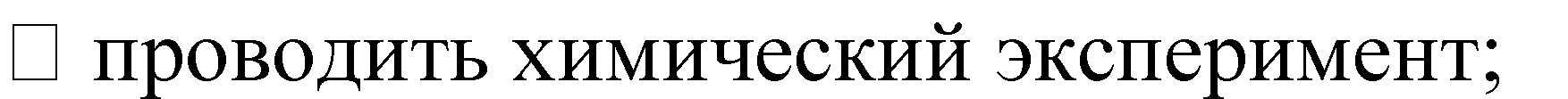 В сфере безопасности жизнедеятельности: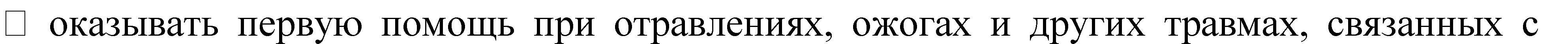 веществами и лабораторным оборудованием.Критерии оценивания знаний учащихсяФормы контроля знаний: промежуточные и итоговые тестовые контрольные работы, самостоятельные работы; фронтальный и индивидуальный опрос; отчеты по практическим работам; творческие задания (защита проектов, моделирование процессов и объектов).Критерии оценки учебной деятельности.Результатом проверки уровня усвоения учебного материала является отметка. Проверка и оценка знаний проходит в ходе текущих занятий в устной или письменной форме.При оценке знаний учащихся предполагается обращать внимание на правильность, осознанность, логичность и доказательность в изложении материала, точность использования терминологии, самостоятельность ответа.Устный ответ.Примечание. По окончании устного ответа учащегося педагогом даётся краткий анализ ответа, объявляется мотивированная оценка. Возможно привлечение других учащихся для анализа ответа, самоанализ, предложение оценки.Оценка устного ответа.Отметка «5»: - ответ полный и правильный на основании изученных теорий;- материал изложен в определенной логической последовательности, литературным языком;- ответ самостоятельный.Ответ «4»; - ответ полный и правильный на сновании изученных теорий;материал изложен в определенной логической последовательности, при этом допущены две-три несущественные ошибки, исправленные по требованию учителя.Отметка «3»: - ответ полный, но при этом допущена существенная ошибка или ответ неполный, несвязный.Отметка «2»: - при ответе обнаружено непонимание учащимся основного содержания учебного материала или допущены существенные ошибки, которые учащийся не может исправить при наводящих вопросах учителя, отсутствие ответа.Оценка экспериментальных умений.Оценка ставится на основании наблюдения за учащимися и письменного отчета за работу. Отметка «5»: - работа выполнена полностью и правильно, сделаны правильные наблюдения и выводы; - эксперимент осуществлен по плану с учетом техники безопасности и правил работы с веществами и оборудованием;- проявлены организационно - трудовые умения, поддерживаются чистота рабочего места и порядок (на столе, экономно используются реактивы).Отметка «4»:- работа выполнена правильно, сделаны правильные наблюдения и выводы, но при этом эксперимент проведен не полностью или допущены несущественные ошибки в работе с веществами и оборудованием.Отметка «3»:- работа выполнена правильно не менее чем наполовину или допущена существенная ошибка в ходе эксперимента в объяснении, в оформлении работы, в соблюдении правил техники безопасности на работе с веществами и оборудованием, которая исправляется по требованию учителя.Отметка «2»:- допущены две (и более) существенные ошибки в ходе: эксперимента, в объяснении, в оформлении работы, в соблюдении правил техники без опасности при работе с веществами и оборудованием, которые учащийся не может исправить даже по требованию учителя;- работа не выполнена, у учащегося отсутствует экспериментальные умения.Оценка самостоятельных письменных и контрольных работ. Оценка "5" ставится, если ученик: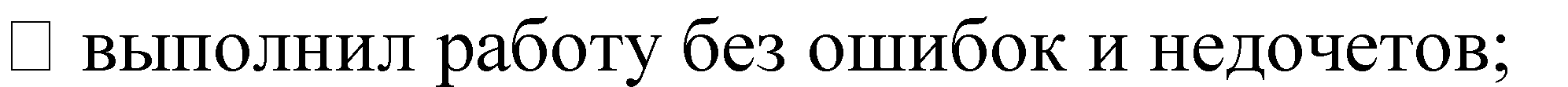 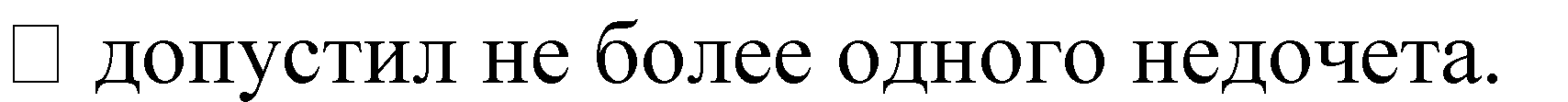 Оценка "4" ставится, если ученик выполнил работу полностью, но допустил в ней:дного недочета;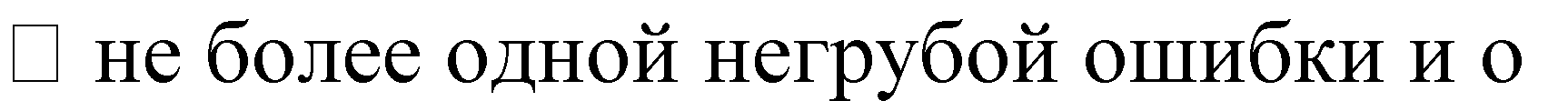 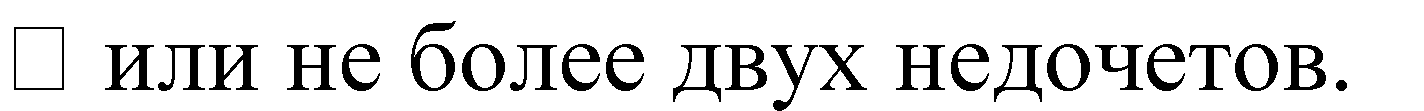 Оценка "3" ставится, если ученик правильно выполнил не менее половины работы или допустил:лее двух-трех негрубых ошибок;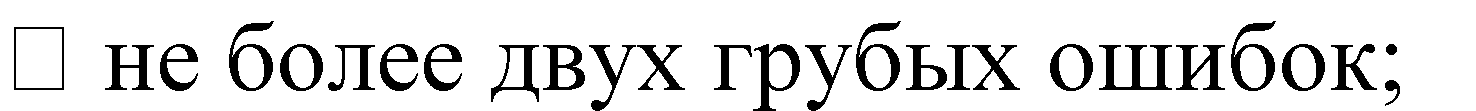 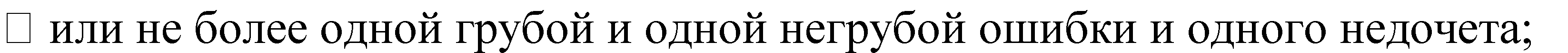 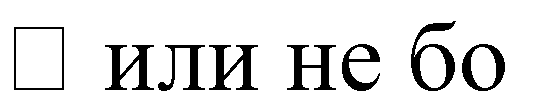 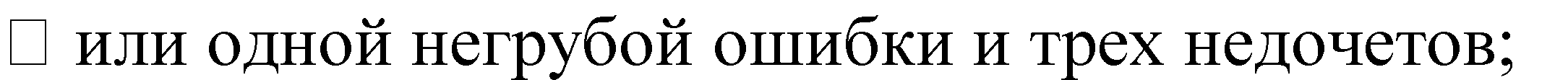 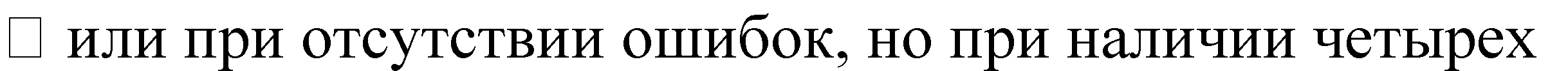 -пяти недочетов.Оценка "2" ставится, если ученик: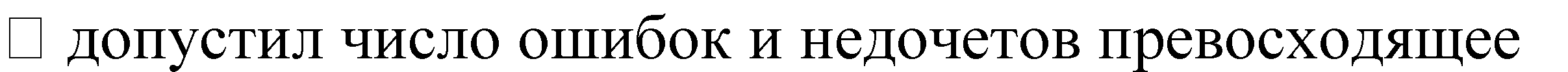 норму, при которой может быть выставлена оценка "3";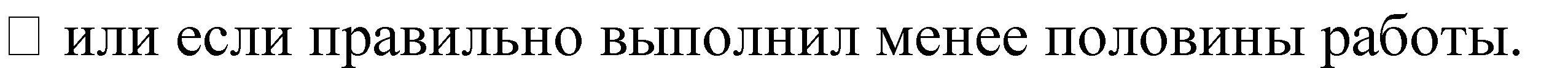 Примечание.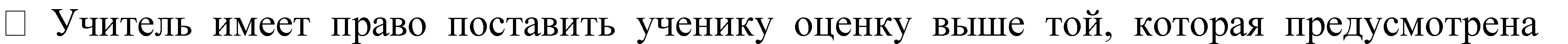 нормами, если учеником оригинально выполнена работа.Оценки с анализом доводятся до сведения учащихся, как правило, на последующем уроке, предусматривается работа над ошибками, устранение пробелов.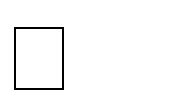 Оценка тестовых работ. Оценка тестовых работ.Тесты, состоящие из пяти вопросов можно использовать после изучения каждого материала (урока). Тест из 10—15 вопросов используется для периодического контроля. Тест из 20—30 вопросов необходимо использовать для итогового контроля. При оценивании используется следующая шкала:для теста из пяти вопросов«5» - нет ошибок«4» - одна ошибка«3» - две ошибки«2» - три ошибкиДля тестов из 10 – 30 вопросов«5» - при выполнении более 80 %«4» - при выполнении 80% - 60%«3» – при выполнении 60% - 40%«2» - при выполнении менее 40%